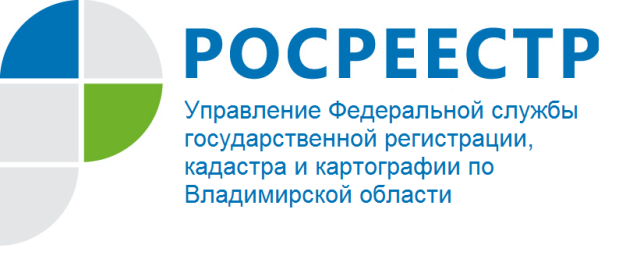 ПРЕСС-РЕЛИЗУправление Росреестра по Владимирской области информирует о доступности получения государственных услуг Росреестра в электронной формеВ связи с приостановлением до 30.04.2020 года функционирования офисов ГБУ «МФЦ Владимирской области» Управление Росреестра по Владимирской области обращает внимание на возможные иные способы предоставления заявлений по государственному кадастровому учету и (или) государственной регистрации, заявлений о предоставлении сведений из Единого государственного реестра недвижимости и других заявлений в Управление, предусмотренные действующим законодательством:- посредством почтового отправления с объявленной ценностью при его пересылке, с описью вложения и уведомлением о вручении (представленные документы должны быть заверены нотариально);- в форме электронных документов и (или) электронных образов документов.Получить услугу ведомства в электронном виде можно посредством портала услуг Росреестра: https://rosreestr.ru (раздел «Электронные сервисы») путем заполнения соответствующего заявления и приложения к нему необходимых документов. Вместе с тем Управление Росреестра по Владимирской области напоминает заявителям о необходимости наличия усиленной квалифицированной электронной подписи (УКЭП) для возможности получения государственных услуг Росреестра в электронном виде. Например, УКЭП возможно получить в Филиале ФГБУ «ФКП Росреестра» по Владимирской области в кратчайшие сроки. Ознакомиться с порядком получения УКЭП возможно на сайте  удостоверяющего центра Федеральной кадастровой палаты: https://uc.kadastr.ru. Обращаем внимание, что полный список сертифицированных удостоверяющих центров размещен на официальном сайте Росреестра: www.rosreestr.ru. Общая схема процедуры подачи заявления в электронном виде выглядит следующим образом:Управление Росреестра по Владимирской области обращаем внимание, что если в представленном пакете имеются документы, составленные иными лицами, такие документы должны быть подписаны УКЭП этих лиц. Так, например, к нотариально удостоверенному согласию супругов должна быть приложена УКЭП нотариуса, к согласию залогодержателя на продажу имущества – УКЭП банка и т.д.Обращаем внимание заявителей – физических лиц, что предоставление документов на государственную регистрацию о переходе права собственности в электронном виде возможно только при наличии в Едином государственном реестре недвижимости отметки о возможности подачи документов в электронном виде. В случае если заявление от физического лица о внесении записи о  возможности представления документов в форме электронных документов и (или) электронных образов документов лично не предоставлялось и соответствующая запись отсутствует, то это послужит основанием для возврата без рассмотрения заявления о переходе права собственности в электронном виде.Из указанного правила существуют исключения, а именно данное заявление не требуется в случае, если документы для государственной регистрации перехода права физического лица подаются:- в электронном виде органом государственной власти или местного самоуправления;- нотариусом;- сторонами договора купли-продажи объекта недвижимости с использованием информационных технологий взаимодействия кредитной организации с органом регистрации прав;- сторонами договора об отчуждении объекта недвижимости, если соответствующее заявление и прилагаемые к нему документы в форме электронных документов и (или) электронных образов документов подписаны усиленной квалифицированной электронной подписью, квалифицированный сертификат ключа проверки которой выдан Филиалом ФГБУ «ФКП Росреестра» соответствующего региона. 1.Выбор на портале государственных услуг  www.gosuslugi.ru услуги Росреестра или вход на портал Росреестра www.rosreestr.ruДля авторизации в «личном кабинете» используется подтвержденная учетная запись пользователя на едином портале государственных услуг Российской Федерации.2. В разделе Электронные услуги и сервисы» выбор необходимой услуги, например:- кадастровый учет и регистрация прав (единая процедура);-государственный кадастровый учет;- государственная регистрация прав - иной услуги.3.Заполнение формы заявления с использованием инструкции сайта.4. Загрузка файлов электронных документов или электронных образов документов, прилагаемых к заявлению, с файлами ЭЦП.5. Проверка введенных данных и подписание заявления ЭЦП.6. Получение сформированного номера заявления, его сохранение для отслеживания статуса заявления.7.Получение на указанный в заявлении адрес электронной почты уведомления с кодом платежа для оплаты государственной пошлины. 8.Переход по ссылке, указанной в уведомлении, и формирование квитанции.9.Оплата государственной пошлины.10. Получение выписки из ЕГРН на указанный в заявлении адрес электронной почты в виде ссылки или в форме электронного документа. 